ISTRUZIONI CARICAMENTO RECUPERO INSUFFICIENZE 1° QUADRIMESTREUna volta caricati i voti per ogni valutazione negativa posizionarsi sulla lente a sinistra 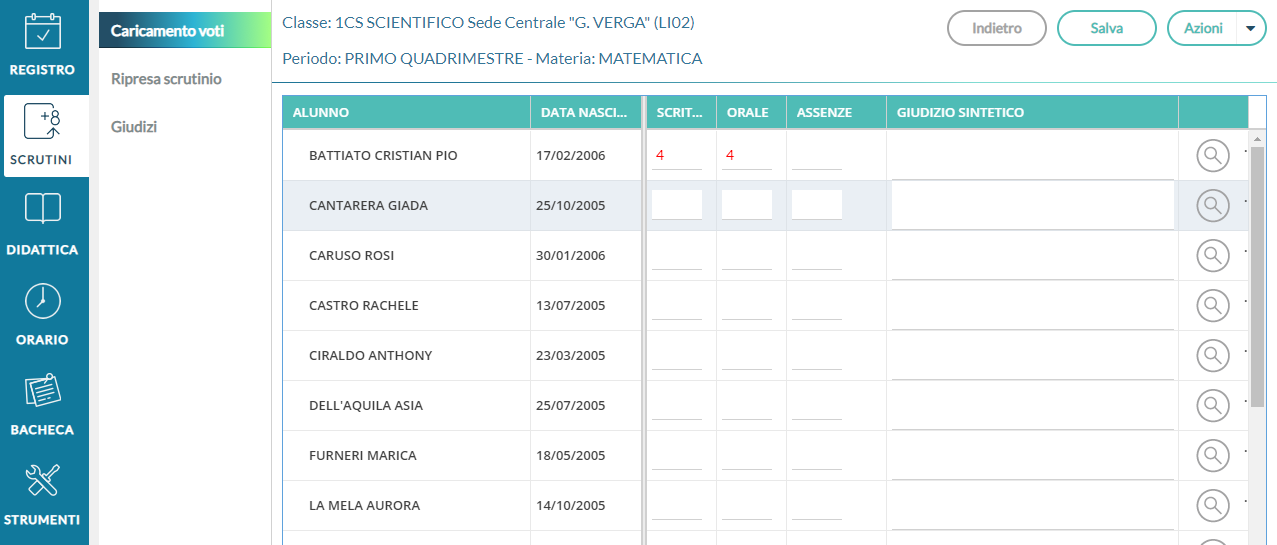 Comparirà la seguente finestra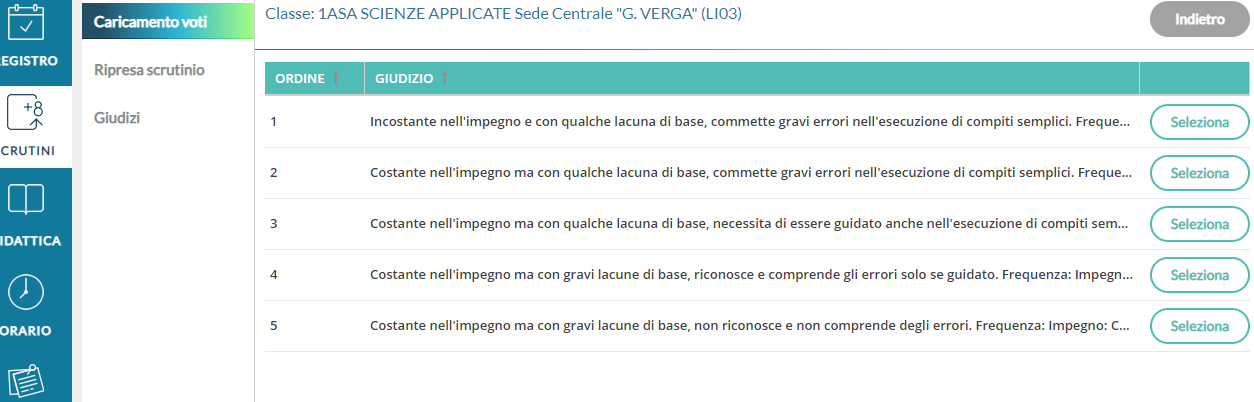 SI ritorna sulla schermata precedente 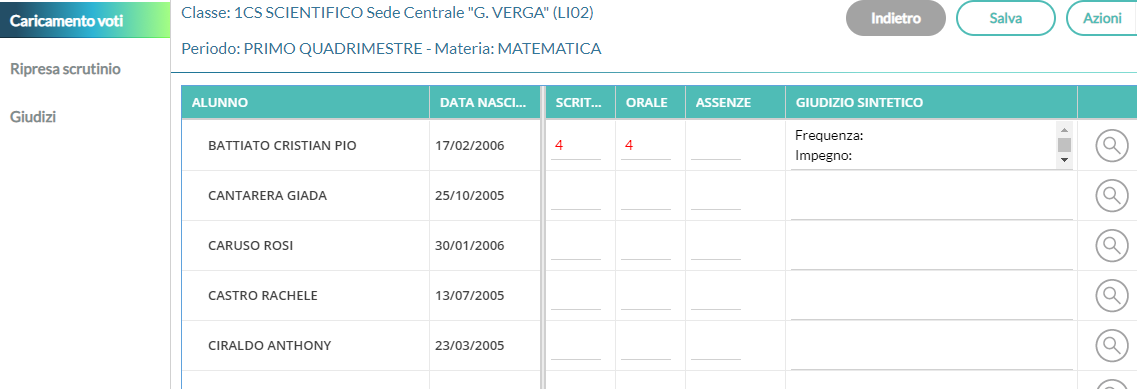 Ripetere l’operazione per tutte le valutazioni negative e SALVAREN.B.Alla voce FREQUENZA inserire una delle seguenti voci: SaltuariaIrregolareRegolareAssiduaAlla voce IMPEGNO inserire una delle seguenti voci DisinteressatoSuperficiale e discontinuoCostante ma non sempre produttivoCostante